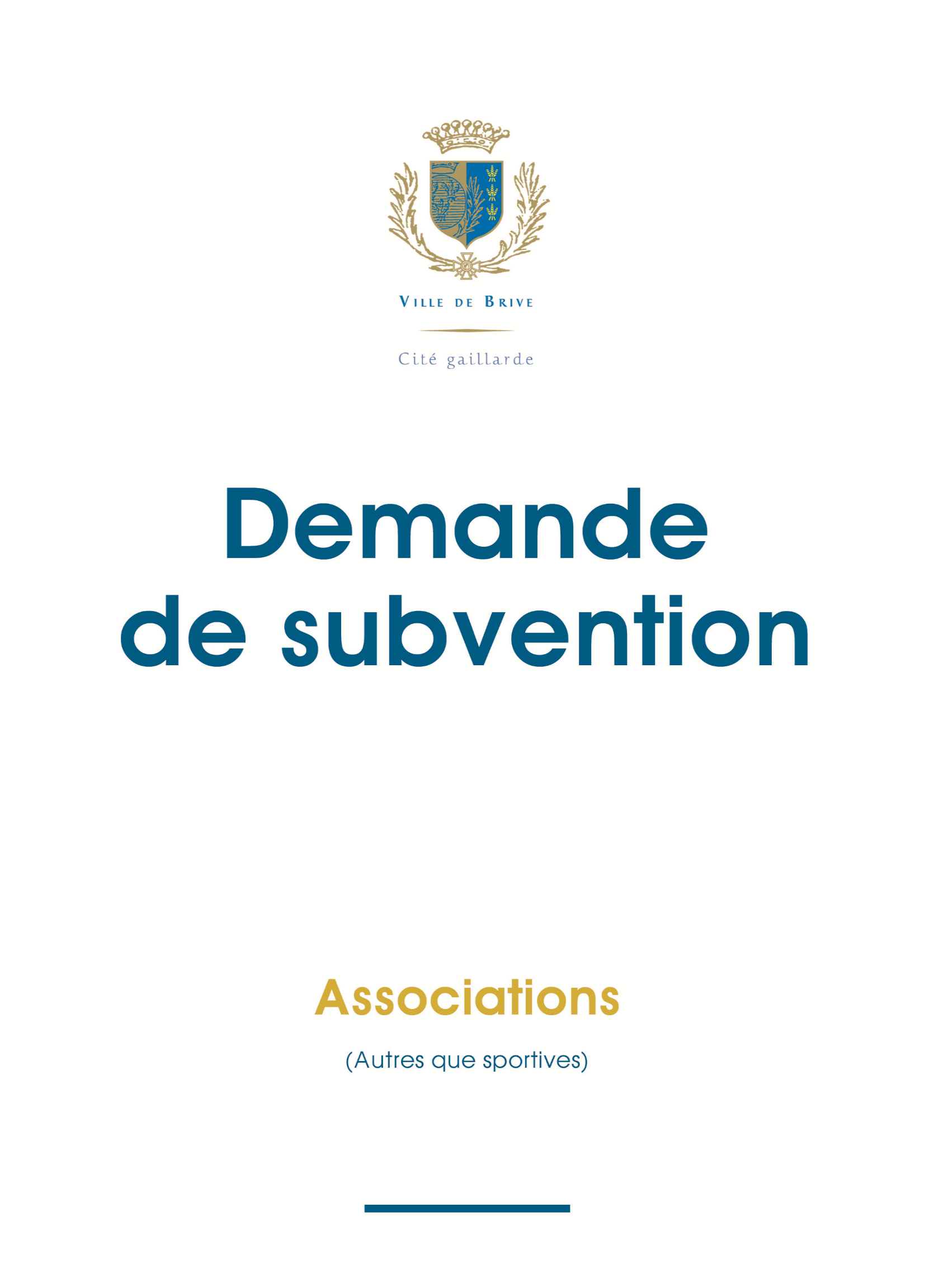 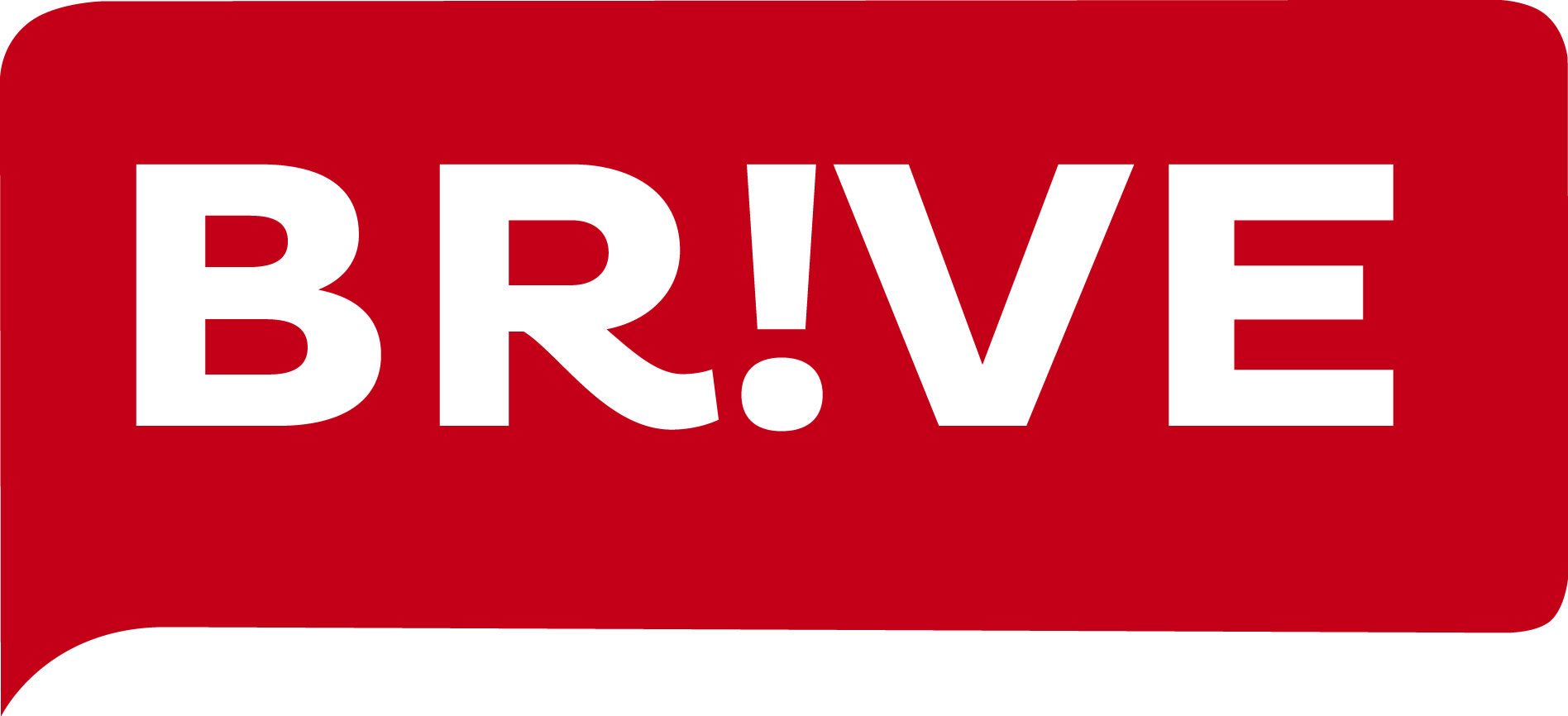 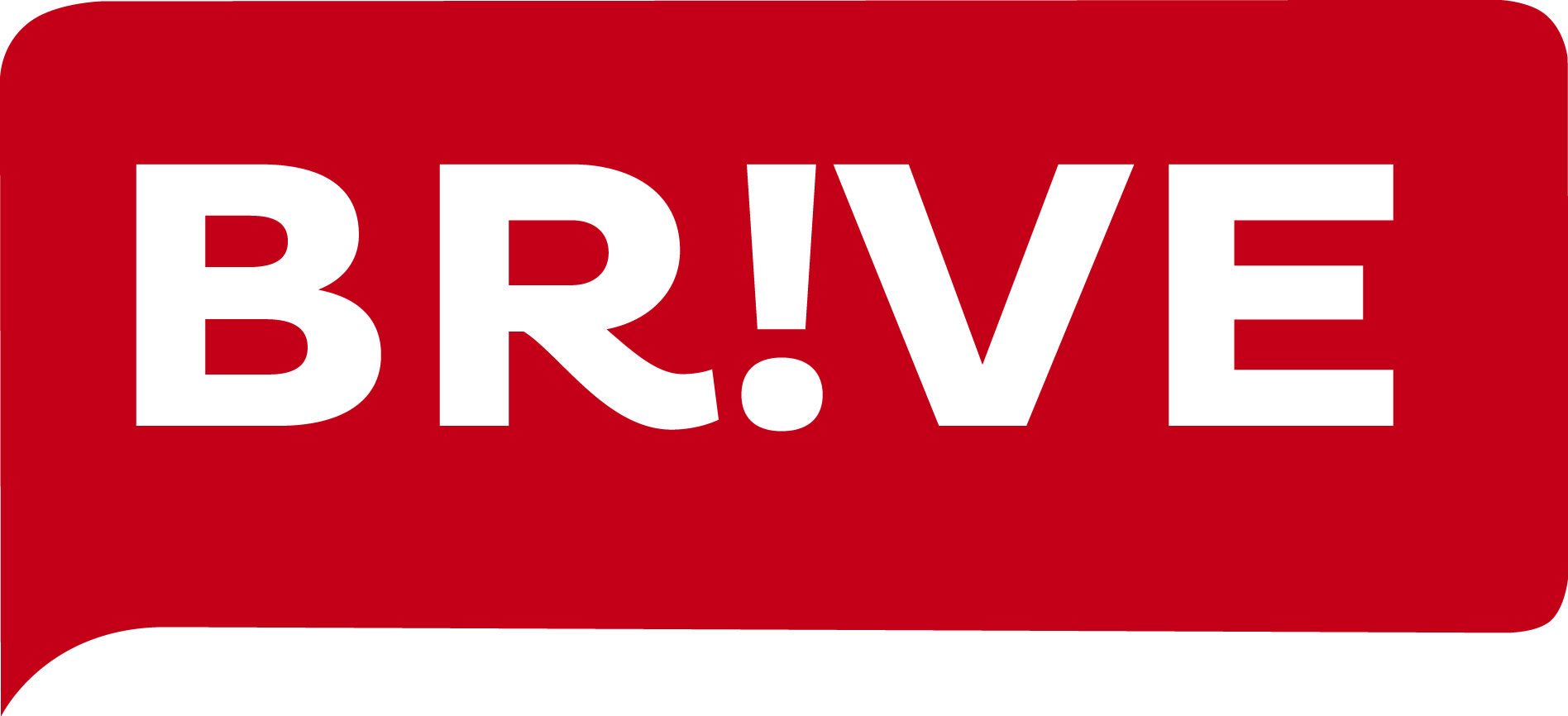 PIECES A JOINDRE LORS DU DEPOT DE VOTRE DOSSIER DE DEMANDE DE SUBVENTION Un RIB /RICE/RIP (relevé d’identité bancaire, Caisse d’Epargne ou postal)  Le procès-verbal de la dernière Assemblée Générale et/ou du dernier Conseil d’Administration Le plus récent rapport d’activité ou le rapport moral du président Les comptes du dernier exercice approuvés par le président ou le trésorier ou certifiés par un commissaire aux comptesPièces complémentaires à joindre dans les cas suivantsCas particuliers :Première demande Les statuts (photocopie) La liste des personnes chargées de l’administration de l’association régulièrement constituée  La déclaration de l’association au JO (photocopie) Le récépissé de déclaration à l’INSEE (n° SIRET)Changement de statut Les nouveaux statuts (photocopie) Le récépissé de la modification en Sous-Préfecture (photocopie)Demande de subvention non signée par le président de l’association Le pouvoir donné par le président au signataire4)   Le CalendrierL’ensemble des associations ne fonctionnent pas sur l’année civile, il est donc arrêté le calendrier ci-dessous. Vous y trouverez les dates de retrait et de dépôt des dossiers en fonction de votre association VOTRE ASSOCIATIONNom Statutaire :……………………………………………………………………………………………………………………………………………………………………………………………………………………………………………………………………………………………………………………Sigle : ………………………………………………………………………………………………………………………………………………Siège social :Personne en charge du dossier de subvention : Communication de vos coordonnées :Souhaitez-vous que les coordonnées de votre association soient diffusées sur le site internet de la ville de Brive (www.brive.fr)      			 oui 		 nonSi oui, préciser :L’adresse postale : ………………………………………………………………………………………………………Le numéro de téléphone : ……………………………………………………………………………………….….Le courriel de l’association : ……………………………………………………………….………………………. L’adresse du site internet : ……………………………………………….…………………………………………Territoires d’intervention de l’association 	 Quartier	 Brive	 Communauté d’agglomération	 Département	 Région	 NationalLES BENEVOLESBénévoles : personne œuvrant de manière régulière sans contrepartie financière pour votre associationLES SALARIESDont nombre de salariés en Equivalent Temps Plein (ETP)** : ………………………..Dont nombre d’emplois aidés : …………………………………………………………………….…** un salarié à temps plein représente 1 ETP, un salarié à mi-temps représente 0.5 ETP.LES ADHERENTS / PUBLIC TOUCHELes adhérents :* Allassac, Ayen, Brignac la Plaine, Chabrignac, Chartrier Ferrière, Chasteaux, Cosnac, Cublac, Dampniat, Donzenac, Estivals, Estivaux, Jugeals Nazareth, Juillac, La Chapelle aux Brocs, Larche, Lascaux, Lissac sur Couze, Louignac, Malemort, Mansac, Nespouls, Noailles, Objat, Perpezac le Blanc, Rosiers de Juillac, Sadroc, Saint Aulaire, Saint Bonnet la Rivière, Saint Bonnet l’Enfantier, Saint Cernin de Larche, Saint Cyprien, Saint Cyr la Roche, Sainte Féréole, Saint Pantaléon de Larche, Saint Pardoux l’Ortigier, Saint Robert, Saint Solve, Saint Viance, Segonzac, Turenne, Ussac, Varetz, Vars sur Roseix, Vignols, Voutezac, YssandonPublic touché / Bénéficiaires : ADMINISTRATIF ET JURIDIQUECréation de l’association :Date de déclaration ……../….…. /……… et n° d’enregistrement en préfecture : ……………………Date de publication au Journal Officiel ……../….…. /………Date de la dernière modification s’il y a lieu ……../….…. /………Numéros nationaux d’identification : Numéro SIRET – (14 chiffres)(pour tout renseignement, se reporter au site www.associationmoded’emploi.fr – rubrique SIRENE/SIRET)Utilité publique :Votre association est-elle reconnue d’utilité publique ? 		 oui 		 nonSi oui, date de publication au Journal Officiel ……../….…. /………Votre association dispose-t-elle d’un commissaire aux comptes : 	 oui 		 nonLES COTISATIONSCotisation enfant : ………………………………………………………………………………………………………Cotisation adulte : ………………………………………………………………………………………………………LISTE DES MEMBRES DU CONSEIL D’ADMINISTRATIONDernière date d’élection du bureau : ……../….…. /………VOS ACTIVITES 2023………………………………………………………………………………………………………………………………………………………………………………………………………………………………………………………………………………………………………………………………………………………………………………………………………………………………………………………………………………………………………………………………………………………………………………………………………………………………………..………………………………………………………………………………………………………………………………………………………..…………………………………………………………………………………………………………………………………………………………  Participation aux Assemblées Municipales Office Municipal des Sports            Office Municipal de la Culture                  Brive SolidaritéParticipation citoyenne de l’association Sport dans ma Ville                       Forum des Associations                   Marché de la SolidaritéLES LOCAUX VOUS ÊTES PROPRIÉTAIRE :   oui             non VOUS ÊTES LOCATAIRE :          oui             non					 A titre gratuit	 A titre onéreux : charges annuelles ………………………. € A TITRE PERMANENT, VOUS OCCUPEZ UN BUREAU DANS DES LOCAUX MUNICIPAUX(joindre impérativement l'attestation d'assurance couvrant les risques locatifs)Local : ……………………………………………………………………………………………………………………………………………..Adresse : …………………………………………………………………………………………………………………………………………Objet de l’occupation : (stockage, accueil du public, locaux administratifs …) : ……………………………….…………………………………………………………………………………………………………………………………………………………Local : ……………………………………………………………………………………………………………………………………………..Adresse : …………………………………………………………………………………………………………………………………………Objet de l’occupation : (stockage, accueil du public, locaux administratifs …) : ……………………………….…………………………………………………………………………………………………………………………………………………………Occupation à titre gratuit :  	  oui             non      montant du « loyer » : ……….. €/moisPayez-vous les fluides :  	 oui             nonSi oui, hauteur annuelle de cette participation : ………………………… €BUDGET PREVISIONNEL 2023DEMANDE DE SUBVENTION POUR 2023SYNTHESESUBVENTION (S) ANNUELLE (S) DE FONCTIONNEMENTSUBVENTION (S) PROJET(S)DECLARATION SUR L’HONNEURCette fiche doit obligatoirement être remplie et signées pour toutes les demandes (initiales ou renouvellement) et quel que soit le montant de la subvention sollicitée. Si le signataire n’est pas le représentant légal de l’association, merci de joindre le pouvoir lui permettant d’engager celle-ciJe soussigné(e), (NOM et Prénom) …………………………………………………………………………………………………Représentant(e) légal(e) de l’association ……………………………………………………..………………………………demande une subvention :                            Pour le fonctionnement annuel                               Projet :                 …………………………………………………………	                   (nom de l’action)					………………………………………………………						……………………………………………………….certifie que l’association souscrit au contrat d’engagement républicain annexé au décret pris pour l’application de l’article 10-1 de la loi n° 2000-321 du 12 avril 2000 relative aux droits des citoyens dans leurs relations avec les administrations (cf. : annexe 1)certifie exacts, sincères et véritables les renseignements figurant dans le présent dossier et l’ensemble des demandes de subventions introduites auprès d’autres financeurs publics ou privés.déclare avoir pris connaissance que toute subvention d’origine publique doit être utilisée par son bénéficiaire conformément à son affectation, ce qui signifie :qu’elle ne peut financer que les actions présentant un caractère d’intérêt public  communal,qu’elle ne peut être reversée à d’autres associations, œuvres ou entreprises (sauf lorsque c’est expressément prévu dans la convention conclue entre la collectivité territoriale et l’organisme subventionnés),que son remboursement (total ou partiel) est de droit en cas de non utilisation ou d’utilisation incomplète.précise que cette subvention, si elle est accordée, devra être versée sur le compte bancaire ou postal de l’association Fait le, ………………………………….	à ………………………………………………… Signature Attention Toute fausse déclaration est passible de peines d’emprisonnement et d’amendes prévues par les articles 441-6 et 441-7 du code pénal.DEMANDE DE SUBVENTION PROJET DESCRIPTIF DE L’ACTIONDésignation de l’action : ………………………….….…………….……………………………………………………………………Date/Durée : …...…………………………….   Lieu de réalisation : ………………………………………….…………………Le public cible du projet : …………………………………………………….…………………………………………………………Nombre de participants/ ou bénéficiaires attendu : ……………….………………………………………………………Participation financière du public :                         oui       montant unitaire : ………… €       nonDescriptif et objectifs de l’action : …………………………………………………………………………………………………………………………………………………….………………………………………………………………………………………………………………………………………………….……………………………………………………………………………………………………………………………………………….………………………………………………………………………………………………………………………………………………………………….…..……………………………………………………………………………………………………………………………………………………………………………………………………………………………………………………………………………………………………………… DEFINITION DES MOYENS ET BESOINS POUR L’ORGANISATION DE L’ACTION- Décrire les moyens dont l’association dispose pour la mise en œuvre du projet …………………………………………………………………………………………………………………………………..……………………………………………………………………………………………………………………………………………………..………………………………………………………………………………………………………………………………………………..…………………………………………………………………………………………………………………………………………………..…………………………- Préciser les besoins nécessitant le recours : à des prestataires extérieurs……………………………………………………………………………………………………………………….…….…..………………………………………………………………………………………………………………………………….à des mises à disposition de matériels, salles municipales …………………………………………………………………………………………………………………………….…..……………………………………………………………………………………………………………………………..….- Plan de communication envisagé (publications diverses, panneaux, banderoles…)……………………………………………………………………………………………………………………………………..……………..…………………………………………………………………………………………………………………………..…………………….BUDGET PREVISIONNEL DU PROJET PARTENARIATPartenaires publics sollicités (hors VDB) :   ………………………………………………………    …………………………€	                    ………………………………………………………     …………………………€Partenaires privés sollicités :                         ………………………………………………………    …………………………€	………………………………………………………    …………………………€Annexe 1CONTRAT D’ENGAGEMENT REPUBLICAINEngagement n° 1 : Respect des Lois de la RépubliqueLe respect des lois de la République s'impose aux associations et aux fondations, qui ne doivent entreprendre ni inciter à aucune action manifestement contraire à la loi, violente ou susceptible d'entraîner des troubles graves à l'ordre public.
L'association ou la fondation bénéficiaire s'engage à ne pas se prévaloir de convictions politiques, philosophiques ou religieuses pour s'affranchir des règles communes régissant ses relations avec les collectivités publiques.
Elle s'engage notamment à ne pas remettre en cause le caractère laïque de la République.Engagement n° 2 : Liberté de ConscienceL'association ou la fondation s'engage à respecter et protéger la liberté de conscience de ses membres et des tiers, notamment des bénéficiaires de ses services, et s'abstient de tout acte de prosélytisme abusif exercé notamment sous la contrainte, la menace ou la pression.
Cet engagement ne fait pas obstacle à ce que les associations ou fondations dont l'objet est fondé sur des convictions, notamment religieuses, requièrent de leurs membres une adhésion loyale à l'égard des valeurs ou des croyances de l'organisation.Engagement n° 3 : Liberté des Membres de l'associationL'association s'engage à respecter la liberté de ses membres de s'en retirer dans les conditions prévues à l'article 4 de la loi du 1er juillet 1901 et leur droit de ne pas en être arbitrairement exclu.Engagement n° 4 : Égalité et non-discriminationL'association ou la fondation s'engage à respecter l'égalité de tous devant la loi.
Elle s'engage, dans son fonctionnement interne comme dans ses rapports avec les tiers, à ne pas opérer de différences de traitement fondées sur le sexe, l'orientation sexuelle, l'identité de genre, l'appartenance réelle ou supposée à une ethnie, une Nation, une prétendue race ou une religion déterminée qui ne reposeraient pas sur une différence de situation objective en rapport avec l'objet statutaire licite qu'elle poursuit, ni cautionner ou encourager de telles discriminations.
Elle prend les mesures, compte tenu des moyens dont elle dispose, permettant de lutter contre toute forme de violence à caractère sexuel ou sexiste.Engagement n° 5 : Fraternité et Prevention de la ViolenceL'association ou la fondation s'engage à agir dans un esprit de fraternité et de civisme.
Dans son activité, dans son fonctionnement interne comme dans ses rapports avec les tiers, l'association s'engage à ne pas provoquer à la haine ou à la violence envers quiconque et à ne pas cautionner de tels agissements. Elle s'engage à rejeter toutes formes de racisme et d'antisémitisme.Engagement n° 6 : Respect de la Dignité de la Personne HumaineL'association ou la fondation s'engage à n'entreprendre, ne soutenir, ni cautionner aucune action de nature à porter atteinte à la sauvegarde de la dignité de la personne humaine.
Elle s'engage à respecter les lois et règlements en vigueur destinés à protéger la santé et l'intégrité physique et psychique de ses membres et des bénéficiaires de ses services et ses activités, et à ne pas mettre en danger la vie d'autrui par ses agissements ou sa négligence.
Elle s'engage à ne pas créer, maintenir ou exploiter la vulnérabilité psychologique ou physique de ses membres et des personnes qui participent à ses activités à quelque titre que ce soit, notamment des personnes en situation de handicap, que ce soit par des pressions ou des tentatives d’endoctrinements.
Elle s'engage en particulier à n'entreprendre aucune action de nature à compromettre le développement physique, affectif, intellectuel et social des mineurs, ainsi que leur santé et leur sécurité.Engagement n° 7 : Respect des symboles de la RépubliqueL'association s'engage à respecter le drapeau tricolore, l'hymne national, et la devise de la République.Annexe 2POUVOIR DONNE AU SIGNATAIREA compléter uniquement dans le cas où le formulaire de demande de subvention n’est pas signé par le représentant légal de l’association.Je soussigné(e), (NOM et Prénom) …………………………………………………………………………………………En ma qualité de ……………………………………………………………………………………………………………………De l’association ………………………………………………………………….………………………………………………….Domiciliée …………………………………………………………………………..……………………………………………………………………………………………………………………………………………………………..…………………………………..………………………………………………………………………………………………………………………………..……………..Donne pouvoir à (NOM et Prénom) ……………………………………………………………………………………….En sa qualité de ……………………………………………………………………………………………………………………..Pour la signature de ce dossier de demande de subvention à la ville de Brive.Fait à ……………………………………………………….., le ……………………………………………Subvention de FonctionnementSubvention de FonctionnementSubvention PROJETSecteurDate dossiers disponiblesDate de réception optimaleDate de réceptionCulture02/11/202215/12/2022Avant le 14 avrilSiège de l’associationCorrespondance de l’associationAdresseCP - VILLENom : …………………………………………………………………………………………………………………………………………Prénom : ……………………………………………………………………………………………………………………………………………………………………………………………………..         …………………………………………………………….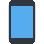 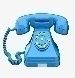  ……………………………………………………………………………………………………………………………………………..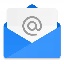 Nombre de bénévoles(personnes contribuant régulièrement à l’activité de votre association, de manière non rémunérée)Nombre de bénévoles(personnes contribuant régulièrement à l’activité de votre association, de manière non rémunérée)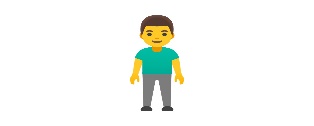 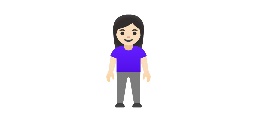 Nombre de salariésNombre de salariésCDI temps pleinCDD temps pleinCDI temps partielCDD temps partielNombre d’adhérent résidant à BriveNombre d’adhérents résidant dans l’agglo de Brive (hors Brive)*Nombre d’adhérents résidant hors Brive et Agglo de BriveTotal Général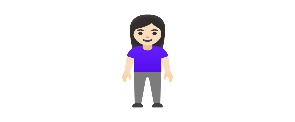 Public touché / BénéficiairesNombreNombrePublic touché / Bénéficiairesmoins de 13 ans 13 à 18 ans 18 à 60 ans 60 ans et + Personnes handicapées (titulaire d’une carte d’invalidité ou d’une notification MDPH) Total Président : ……………………………………………………Adresse : ……………………………………………………………………………………………………………………………..………………………………………………………………..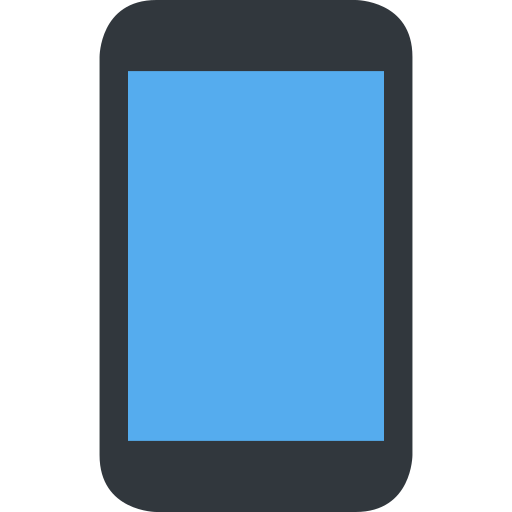 ……………………………………………………………. ……………………………………………………………..Vice-Président : ……………………………………………Adresse : ……………………………………………………………………………………………………………………………..………………………………………………………………..……………………………………………………………. ……………………………………………………………..Trésorier : ……………………………………………………Adresse : ……………………………………………………………………………………………………………………………..………………………………………………………………..……………………………………………………………. ……………………………………………………………..Secrétaire : ……………………………………………………Adresse : ……………………………………………………………………………………………………………………………..………………………………………………………………..……………………………………………………………. ……………………………………………………………..Correspondant : ……………………………………………Adresse : ……………………………………………………………………………………………………………………………..………………………………………………………………..……………………………………………………………. ……………………………………………………………..ORGANISMESObtenues en 2022Souhaitées en 2023Ville de Brive€€Conseil Départemental€€Conseil Régional€€Etat (DDJS, DRAC, ...) €€Autres 		€€Autres 	€€Autres 		€€ManifestationsLieuDate		MONTANT		MONTANTManifestationsLieuDateObtenues en 2022Souhaitées en 2023€€CHARGES DIRECTESCHARGES DIRECTESRESSOURCES DIRECTESRESSOURCES DIRECTESCharges externesCharges externesRessources propresRessources propresElectricitéCotisationsPetit équipementParticipation activitésFournitures entretien et bureauLoyerCharges locativesEntretien et réparationsPrimes d'assurancesDocumentationHonoraires (comptable, avocat)Publicité, communicationMissions et réceptionsSubventions d'exploitationSubventions d'exploitationFrais réception assembléeVille de BriveTéléphoneConseil DépartementalAffranchissementConseil RégionalServices bancairesEtatFrais kilométrquesFonds EuropéensImpôts et taxes Impôts et taxes CAFAutres impôts et taxesDRACSalaires et Charges SocialesSalaires et Charges SocialesSalaires Charges socialesSubvention d'investissementSubvention d'investissementMutuellereprise subv d'investissementFrais animationsFrais animationsDotation aux AmortissementsCharges financièresTOTAL DES CHARGES0TOTAL DES PRODUITS0CONTRIBUTIONS VOLONTAIRES87 - CONTRIBUTIONS VOLONTAIRES EN NATURE87 - CONTRIBUTIONS VOLONTAIRES EN NATUREBénévolatPrestations en natureDons en natureTOTAL  0Signature du mandant(précédée de la mention manuscrite « bon pour pouvoir »)Signature du mandataire(précédée de la mention manuscrite « bon pour pouvoir »)